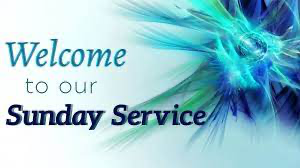 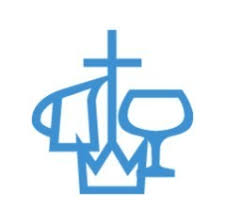 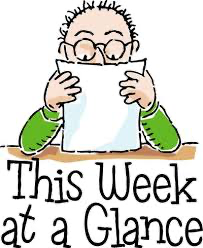 ThiThis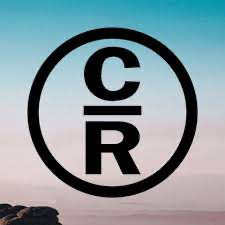 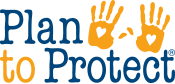 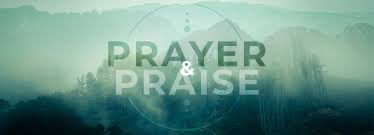 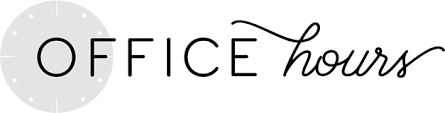 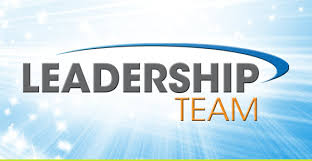 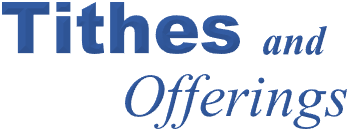 